Publicado en España el 04/01/2017 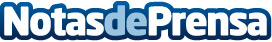 Si tienes amor, regala suerteLlega San Valentín y, como todos los años, buscas las piezas y detalles más especiales para sorprender a esa persona que tanto quieres. Para una madre, para una hermana, una tía, una novia... Ccusi nos presenta una colección inspirada en la suerte para que, además, este año regales la mayor de las fortunasDatos de contacto:Globe ComunicaciónNota de prensa publicada en: https://www.notasdeprensa.es/si-tienes-amor-regala-suerte_1 Categorias: Nacional Moda Sociedad Recursos humanos http://www.notasdeprensa.es